____________________________ (hereinafter referred to as the “GRANTEE”) hereby enter into this Grant Agreement, with Asia Culture Center (hereinafter referred to as the “ACC”), and Asia Culture Institute (hereinafter referred to as the “ACI”), Memory of the World Committee for the Asia-Pacific (hereinafter referred to as the “MOWCAP"), for 2020 MOWCAP-ACC Small Grants Programme (hereinafter referred to as the “PROGRAMME”) as follows;Agreement date : _______________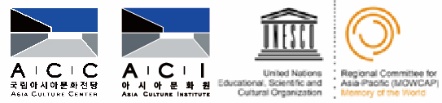 2020 MOWCAP–ACC SMALL GRANTS PROGRAMMEGRANT AGREEMENTThe term of this “AGREEMENT” shall from the agreement date to 28 February, 2021.“ACC/ACI” shall pay the total amount of _______ US dollars to the “GRANTEE” for the project support fee after taxes according to the international tax treaty.(The total grant received could be different according to the bank commission fee.)“GRANTEE” shall provide a progress/final report.⦁  Submission of a progress report : September 2020⦁  Submission of a final report : December 2020“ACC/ACI” and “MOWCAP” can use the output of the project ONLY for reporting/promoting purposes. If “ACC/ACI” and “MOWCAP” would like to use the results for profit/nonprofit purposes such as archiving and promoting the results of the grants, exhibitions, publications, website, social media, and education programmes, “ACC/ACI” and “MOWCAP” will fully consult with “GRANTEE” for use of the grant project output.[ ORGANISATION ]NAMEPosition